Federazione Italiana Giuoco Calcio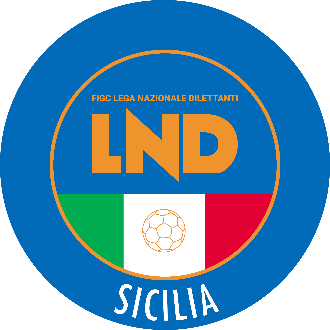 Lega Nazionale DilettantiCOMITATO REGIONALE SICILIAVia Orazio Siino s.n.c., 90010 FICARAZZI - PACENTRALINO: 091.680.84.02FAX: 091.680.84.98Indirizzo Internet: sicilia.lnd.ite-mail:crlnd.sicilia01@figc.itStagione Sportiva 2021/2022Comunicato Ufficiale n°135 del 30 ottobre 20211.  COMUNICAZIONI DEL COMITATO REGIONALE Comunicazioni dell’ufficio Attività Agonistica attivitaagonistica@lndsicilia.legalmail.itsicilia.attivitaagonistica@lnd.itCampionato di Eccellenza Modifiche a programma gareGirone BCittà di Siracusa/Fc Città di Viagrande del 31.10.2021 ore 14.30A causa delle pessime condizioni atmosferiche che stanno colpendo gran parte della Sicilia orientale  su richiesta della Società Città di Siracusa, la gara viene rinviata a data da destinarsi.Con prossimo comunicato ufficiale verrà pubblicata la data di recuperoCoppa Sicilia di Serie C/2 – Calcio a CinqueRINVIO GARATriangolare 10Stella Rossa Santa Tecla/Jonia Calcio Fc del 30.10.2021A causa delle pessime condizioni atmosferiche che stanno colpendo gran parte della Sicilia orientale  su richiesta della Società Jonia Calcio, la gara viene rinviata a data da destinarsi.Con prossimo comunicato ufficiale verrà pubblicata la data di recupero.PUBBLICATO ED AFFISSO ALL’ALBO DEL COMITATO REGIONALE SICILIA IL 30 ottobre 2021            IL SEGRETARIO						             IL PRESIDENTE       Wanda COSTANTINO							Sandro MORGANA